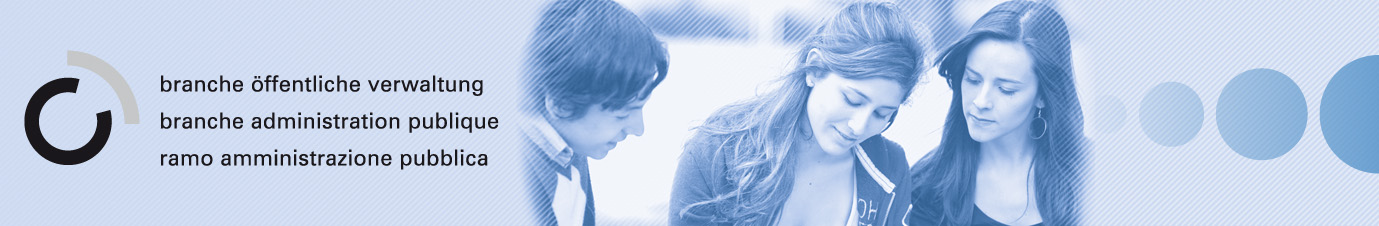 Übung 6FöderalismusVom Bund und Kanton übertragene AufgabenFreie GemeindeaufgabenSelbständig zu lösende Aufgaben- Gemeindeordnung- Einwohnerkontrolle-  Vormundschaft- Wahl von Behörden und Beamten- Wasser, Gas, Stromversorgung- Markt- Kehricht- Bauordnung- Sportanlagen- Feuerwehr- Wahlen und Abstimmungen